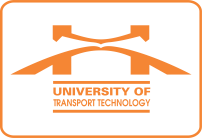 Ngày, thángThời gianĐịa điểm - Nội dungChủ trìThứ Hai08/01Sáng9h00Nội dung: Hội ý công việc. Thành phần: PHT Vũ Ngọc Khiêm, Ô Ngọc, Ô Thi (HCQT).Địa điểm: PH Hiệu trưởngHiệu trưởngThứ Hai08/01Sáng10h00Nội dung: Hội ý công việc. Thành phần: PHT Vũ Ngọc Khiêm, TS. Lê Thu Sao.Địa điểm: PH Hiệu trưởngHiệu trưởngThứ Hai08/01ChiềuThứ Ba09/01SángThứ Ba09/01Chiều14h00Nội dung: Tập huấn sử dụng phần mềm quản lý hành chính. Thành phần: Phòng HCQT cử CBNV theo yêu cầu công việc.Địa điểm: Phòng máy tính giảng đường A6.Trung tâm CNTTThứ Tư10/01SángThứ Tư10/01ChiềuThứ Năm11/01Sáng8h00Nội dung: Tập huấn sử dụng phần mềm quản lý hành chính. Thành phần: Trưởng các phòng, trung tâm, Thư viện, Y tế.Địa điểm: Phòng máy tính giảng đường A6.Trung tâm CNTTThứ Năm11/01Sáng10h00Nội dung: Tập huấn sử dụng phần mềm quản lý hành chính. Thành phần: Cấp phó các phòng (CSĐT Hà Nội).Địa điểm: Phòng máy tính giảng đường A6.Trung tâm CNTTThứ Năm11/01Thứ Sáu12/01Sáng8h00Nội dung: Tập huấn sử dụng phần mềm quản lý hành chính. Thành phần: Lãnh đạo các Khoa (CSĐT Hà Nội).Địa điểm: Phòng máy tính giảng đường A6.Trung tâm CNTTThứ Sáu12/01Chiều14h00Nội dung: Tập huấn sử dụng phần mềm quản lý hành chính. Thành phần: Lãnh đạo các bộ môn (CSĐT Hà Nội).Địa điểm: Phòng máy tính giảng đường A6.Trung tâm CNTTThứ Sáu12/01Chiều15h30Nội dung: Tập huấn sử dụng phần mềm quản lý hành chính. Thành phần: Các đồng chí bận công tác không dự được các buổi trước đó.Địa điểm: Phòng máy tính giảng đường A6.Trung tâm CNTTThứ Bảy13/01SángThứ Bảy13/01ChiềuChủ nhật14/01SángChủ nhật14/01Chiều